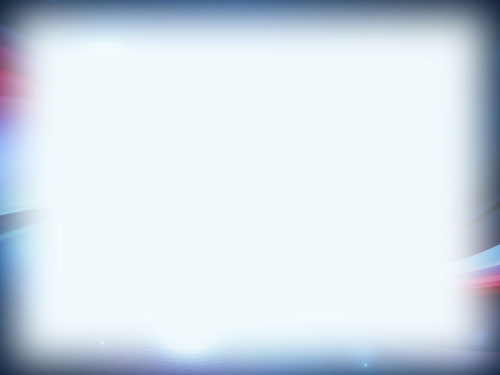 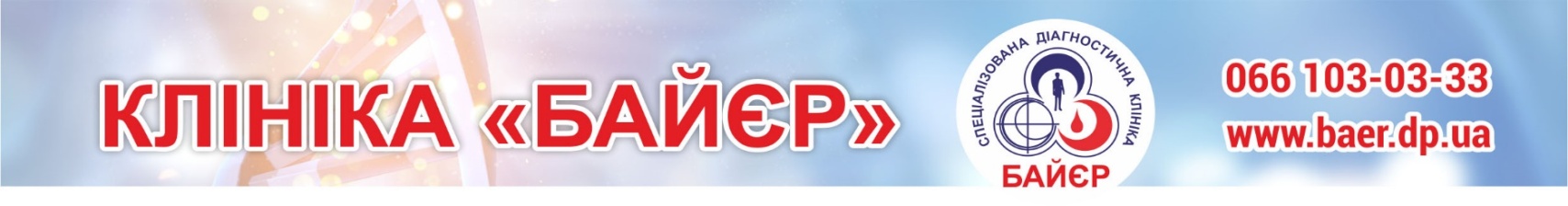 Товариство з обмеженою відповідальністю   «СВлаб», Лицензия МОЗ Украина №4884/Л-П от 10.12.2020г., ЄДРПОУ 39727792ПРАЙС - ЛИСТ«01»  квітня   2021р.Прайс – лист хірургіяЦІНА (грн)Первинна консультація хірурга250-00Повторна консультація хірурга200-00Видалення новоутворень в підшкірній клітковині1500-2500Операція врослий ніготь1200-00Перев′язка80-00Операція панарицій 500-00Видалення новоутворень на шкірі400-2500